Renishaw на выставке «Аналитика Экспо 2019»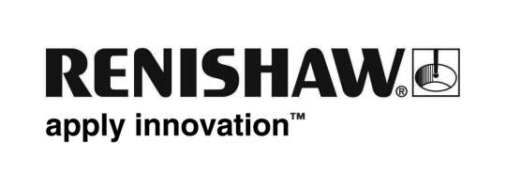 Приглашаем посетить стенд Renishaw на 17-й Международной выставке лабораторного оборудования и химических реактивов "Аналитика Экспо 2019", которая пройдет с 23 по 26 апреля 2019 года в МВЦ «Крокус Экспо» в Москве.На нашем стенде № A415 (Павильон 1, зал 4) будет представлен конфокальный рамановский микроскоп inVia™ Qontor®. Микроскоп inVia Qontor – это самый современный рамановский микроскоп компании Renishaw. Добавление самой последней инновации компании Renishaw – технологии удержания объекта в фокусе LiveTrack™ предоставило пользователям микроскопа inVia Qontor возможность исследования образцов с неровными, криволинейными или шероховатыми поверхностями. Оптимальный фокус удерживается в реальном времени во время сбора данных и просмотра видео в режиме белого света. Это устраняет необходимость в ручной фокусировке, предварительном сканировании и подготовке образца, занимающих много времени.25 апреля 2019 г. в рамках деловой программы выставки руководитель проектов по спектроскопии компании Renishaw Кирилл Понкратов представит презентацию «Конфокальный рамановский микроскоп InVia Qontor – новые возможности рамановской  спектроскопии» и ответит на вопросы слушателей. Выступление состоится в презентационной зоне Аналитика Show. Начало в 11:00.На стенде Renishaw сотрудниками нашей компании будет проводиться запись желающих провести анализ образцов на демо-системе inVia Qontor (оснащенной лазерами 532 и 785 нм и длиннофокусным объективом), которая находится в московском офисе Renishaw.  Для получения бесплатного электронного билета, пожалуйста, зарегистрируйтесь на сайте организаторов выставки.  Изображения, видеоролики, а также другую информацию о компании Renishaw и её продукции можно найти на веб-сайте в разделе Медиацентр.